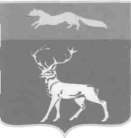 В соответствии со статьями 15,48  Федерального закона от 06.10.2003              № 131-ФЗ «Об общих принципах организации местного самоуправления в Российской Федерации»,  на основании статей 9, 24 Устава муниципального образования Бузулукский район:П О С Т А Н О В Л Я Ю: 1. Внести в постановление администрации муниципального образования Бузулукский район  от 10.11.2014 года № 1524-п «Об утверждении муниципальной  программы «Развитие физической культуры, спорта и туризма в Бузулукском районе на 2015-2017 годы» следующие изменения:1.1. в названии постановления дату «2017 год» изменить на «2020 год».1.2. изложить приложение к указанному постановлению в новой редакции согласно приложению к настоящему постановлению.2. Постановление администрации района от 18.02.2015 года № 126-п «О внесении изменений в постановление администрации муниципального образования Бузулукский район от 10.11.2014 года № 1524-п «Об утверждении муниципальной программы «Развитие физической культуры, спорта и туризма в  Бузулукском  районе на 2015-2017 годы» считать утратившим силу.3. Настоящее постановление вступает в силу после официального опубликования на правовом интернет-портале Бузулукского района (www.ppp-bz.ru).        4. Контроль за выполнением данного  постановления возложить на заместителя главы администрации района по социальным вопросам                     Н.Н. Алфёрова.Глава района                                                                                          В.Ю. СадовПриложениек постановлению администрации районаот 12.10.2015 № 755-пПрограмма   «Развитие физической культуры, спорта и туризма в Бузулукском районе на 2015-2020 годы» ПАСПОРТСписок сокращений1. Характеристика проблемыК числу приоритетных направлений социальной политики района относятся физическая культура и спорт, благодаря которым создаются основы для сохранения и улучшения физического и духовного здоровья жителей, что в  значительной степени способствует росту благосостояния, национального самосознания населения района и обеспечения долгосрочной социальной стабильности. Физическая культура и спорт являются существенными факторами, противодействующими возникновению большого количества заболеваний, способствующими поддержанию оптимальной физической активности населения.             Основанием для разработки муниципальной программы «Развитие физической культуры, спорта и туризма в Бузулукского районе на 2015-2020 годы» является необходимость совершенствования системы развития физической культуры и спорта в  Бузулукский район. В настоящее время остается  ряд проблем, влияющих на развитие физической культуры и спорта в районе:• несоответствие уровня материальной базы и инфраструктуры физической культуры и спорта задачам развития массового спорта, недостаточное количество спортсооружений;• недостаточное количество профессиональных тренерских кадров;Продолжает оставаться актуальной проблема физического здоровья и развития детей, молодежи и взрослого населения Угроза алкоголизации подростков и молодежи, ведущая к снижению уровня их физической подготовленности, неготовности и неспособности исполнять обязанности по несению воинской службы, трудовые обязанности, по-прежнему вызывает тревогу. Остается значительной доля учащихся, отнесенных по состоянию здоровья к специальной медицинской группе. Необходимо обратить внимание  и на следующие  проблемы:существенное снижение двигательной активности детей, подростков и молодежи, предпочтение данными категориями населения оздоровительным процедурам иных досуговых мероприятий, следствием чего является все еще недостаточный охват жителей района занятиями физической культурой и спортом.     	При реализации мероприятий Программы в полном объеме численность систематически занимающихся физической культурой и спортом предполагается увеличить до 28,5 % в 2020 году, что будет свидетельствовать о достижении главной цели Программы, а также повысится уровень выступления районных команд на областных и  Всероссийских соревнованиях. 2.Основные цели, задачи, срокии этапы реализации Программы.         Цель Программы:  – создание условий для развития массовой физической  культуры и спорта, формирование здорового образа  жизни.         Для достижения цели предусматривается решение следующих задач:- создание условий  для совершенствования двигательной активности жителей района и формирования здорового образа жизни, удовлетворения потребностей в физическом развитии и совершенствовании через физкультурные и массовые спортивные мероприятия;- совершенствование процесса организационного и кадрового обеспечения системы физического воспитания, повышения квалификации работников физической культуры и спорта;- привлечение к занятиям в спортивных и оздоровительных учреждениях возможно большее количество детей, подростков и молодежи и взрослого населения;- информационное обеспечение и пропаганда физической культуры и спорта, здорового образа жизни среди жителей района;- создание условий для качественной подготовки и успешного выступления  спортсменов муниципального района, команд по игровым видам спорта на областных и всероссийских соревнованиях.Сроки реализации Программы – 2015 – 2020 годы:1 этап – 20152 этап – 2015 – 2016 г.3 этап- 2016 – 2017 г.4 этап- 2017 – 2018 г.5 этап- 2019 – 2020 г.3. Характеристика основных мероприятий ПрограммыМероприятия Программы подразделены на четыре  группы:1. Совершенствование процесса организационного и кадрового обеспечения системы физического воспитания, повышения квалификации работников физической культуры и спорта.2. Совершенствование  методического и информационного обеспечения3. Привлечение  к занятиям в спортивных и оздоровительных учреждениях большего количества детей, подростков, молодежи и взрослого населения 4. Создание условий для качественной подготовки и успешного выступления  спортсменов муниципального района, команд по видам спорта на областных и всероссийских соревнованиях.Обоснование объема финансовых ресурсов, необходимыхдля реализации ПрограммыРеализация мероприятий Программы осуществляется за счет средств местного бюджета.Объем финансового обеспечения Программы составляет в 2015–2020 годах 46100,0 тыс.руб., в том числе по годам:2015г. – 7382,0 тыс.руб.2016г. – 8466,0  тыс.руб.,2017г. – 7563,0  тыс. руб.2018г. – 7563,0  тыс. руб.2019г. -  7563,0  тыс. руб. 2020г. - 7563,0  тыс. руб.Финансирование осуществляется в пределах средств, выделяемых исполнителям Программы на очередной финансовый год.Программа открыта для дополнительного финансирования из внебюджетных источников общеобразовательных организаций, бюджета Бузулукского района, спонсорских средств. Распределение финансовых ресурсов и основных мероприятий Программы представлено в приложении № 1 к настоящей муниципальной программе Анализ рисков реализации Программы и описание меруправления рисками     	К рискам, которые могут оказать влияние на достижение запланированных целей Программы, относятся:- экономические риски, обусловленные темпом инфляции, динамикойроста цен и тарифов на товары и услуги, изменениями среднемесячных заработков в экономике;- законодательные риски, обусловленные изменениями в законодательстве Российской Федерации и Оренбургской области, ограничивающими возможность реализации предусмотренных Программой мероприятий;- социальные риски, обусловленные изменениями социальных установокпрофессионального сообщества и населения, ведущие к снижению необходимого уровня общественной поддержки предусмотренных Программой мероприятий.     	Управление рисками будет осуществляться на основе:- проведения комплексного анализа и прогнозирования внешней и внутренней среды исполнения Программы с дальнейшим пересмотром критериев оценки и отбора мероприятий Программы;- проведения регулярного мониторинга планируемых изменений в федеральном и областном законодательстве;- мониторинга результативности реализации Программы.6. Механизм реализации, система управления реализацией программы и контроль хода ее реализацииМеханизм реализации, система управления реализацией Программы и контроль хода  реализации мероприятий Программы осуществляется в соответствии с порядком разработки, реализации и оценки эффективности муниципальных программ Бузулукского района.Ожидаемые результаты реализации Программы- повышение уровня информированности населения о физической культуре, спорте и здоровом образе жизни, реализация агитационных и пропагандистских мероприятий;- увеличение доли регулярно занимающихся физической культурой и спортом жителей района  в отношении к общей численности жителей района, в том числе не менее 10 процента лиц с ограниченными возможностями здоровья и инвалидов в отношении к общей численности лиц данной категории населения, улучшение состояния физического здоровья населения, снижение заболеваемости за счет привлечения к регулярным занятиям физической культурой и спортом;- обеспечение качественной подготовки и выступлений спортсменов и сборных команд района по видам спорта, команд по игровым видам спорта в областных  и всероссийских соревнованиях. Включение в основные и резервные составы сборных команд области не менее 5 спортсменов – представителей  Бузулукского района;- увеличение доли постоянно занимающихся физической культурой и спортом лиц из числа учащейся молодежи в отношении к общей численности населения этой социальной категории;- совершенствование системы учреждений дополнительного образования спортивной направленности, привлечение к занятиям спортом в этих учреждениях не менее 20 процента детей в возрасте 6−15 лет от общего числа детей данной возрастной категории.Оценка эффективность реализации программы.Эффективность  реализации  Программы будет оцениваться по целевым индикаторам при составлении базовых показателей  и достигнутых результатов.                                             Целевые показатели (индикаторы) ПрограммыПриложение № 1 к муниципальной программе«Развитие физической культуры, спорта и туризмав Бузулукском  районе  на 2015–2020 годы»Объемы бюджетных ассигнований муниципальной программы «Развитие физической культуры, спорта и туризма в Бузулукском районе на 2015-2020 годы»АДМИНИСТРАЦИЯМУНИЦИПАЛЬНОГО ОБРАЗОВАНИЯБУЗУЛУКСКИЙ РАЙОНОРЕНБУРГСКОЙ  ОБЛАСТИПОСТАНОВЛЕНИЕ 12.10.2015 № 755-пг.  БузулукО внесении изменений в постановление администрации муниципального образования Бузулукский район  от 10.11.2014 года  №  1524-п «Об утверждении муниципальной программы «Развитие физической культуры, спорта и туризма в  Бузулукском  районе на 2015-2017 годы»Разослано:в дело, Алфёрову Н.Н., отделу бухгалтерского учёта, финансовому отделу, отделу по  делам  молодежи, спорту и туризму, отделу экономики администрации Бузулукского района, Бузулукской межрайпрокуратуре.Наименование ПрограммыРайонная муниципальная программа  «Развитие  физической культуры, спорта и туризма в Бузулукском районе на 2015-2020 годы»Основание для разработки ПрограммыПостановление Администрации Бузулукского района Оренбургской области от 07.02.2014г. № 145-П «Об утверждении Порядка разработки и реализации муниципальных программ Бузулукского района».Разработчик  ПрограммыОтдел по делам молодежи, спорту и туризма  администрации Бузулукского районаОрганы, координирующие и контролирующие исполнение ПрограммыАдминистрация муниципального образования Бузулукский районИсполнители Программы:Отдел по делам молодежи, спорту и туризму   администрации Бузулукского района (далее - ОДМСиТ);Отдел образования администрации Бузулукского района (далее- ОО)Муниципальное бюджетное образовательное учреждение дополнительного образования детей Бузулукского района  «Детско-юношеская спортивная школа» (далее – ДЮСШ);Муниципальное бюджетное учреждение «Межшкольный физкультурно-оздоровительный комплекс зимних видов спорта» Бузулукского района (далее - МБУ «МФОК зимних видов спорта»)Цель Программы  – создание условий для развития массовой физической  культуры и спорта, формирование здорового образа жизни.Задачи Программы - создание условий  для совершенствования двигательной активности жителей района и формирования здорового образа жизни, удовлетворения потребностей в физическом развитии и совершенствовании через физкультурные и массовые спортивные мероприятия;- совершенствование процесса организационного и кадрового обеспечения системы физического воспитания, повышения квалификации работников физической культуры и спорта;- привлечение к занятиям в спортивных и оздоровительных учреждениях возможно большее количество детей, подростков, молодежи и взрослого населения;- информационное обеспечение и пропаганда физической культуры и спорта, здорового образа жизни среди жителей района;- создание условий для качественной подготовки и успешного выступления  спортсменов муниципального района, команд по игровым видам спорта на областных и всероссийских соревнованиях.Целевые  индикаторы и  показатели Программы-обеспечение доли постоянно занимающихся физической культурой и спортом лиц из числа учащейся молодежи в отношении к общей численности населения этой социальной категории;- доля жителей Бузулукского района, систематически занимающихся физической культурой и спортом, в общей численности населения района;- число спортсменов и тренеров, внесших весомый вклад в развитие физической культуры и спорта в районе;- доля детей привлеченных к занятиям спортом  в  учреждениях дополнительного образования спортивной направленности.Сроки реализации Программы2015 – 2020 годыОбъемыбюджетныхассигнованийПрограммыРеализация мероприятий Программы осуществляется за счет средств местного бюджетаОбъем финансового обеспечения Программы составляет в 2015–2020 годах46100,0 тыс.руб., в том числе по годам:2015г. – 7382,0  тыс.руб.2016г. – 8466,0  тыс.руб.,2017г. – 7563,0  тыс. руб.2018г. – 7563,0  тыс. руб.2019г. -  7563,0  тыс. руб.2020г. -  7563,0  тыс. руб.Ожидаемые результаты реализации Программы:- увеличение числа жителей района регулярно занимающихся физической культурой и спортом в отношении к общей численности жителей района;-обеспечение качественной подготовки и выступлений спортсменов и сборных команд района по видам спорта, команд по игровым видам спорта в областных  и всероссийских соревнованиях;- увеличение доли постоянно занимающихся физической культурой и спортом лиц из числа учащейся молодежи в отношении к общей численности населения этой социальной категории;- увеличение числа спортсменов и тренеров, внесших весомый вклад в развитие физической культуры и спорта  района;- увеличение доли детей привлеченных к занятиям спортом в  учреждениях  дополнительного образования спортивной направленности.ОООтдел образования администрации Бузулукского района ФОКМуниципальное бюджетное учреждение «Межшкольный физкультурно-оздоровительный комплекс зимних видов спорта» Бузулукского районаДЮСШМуниципальное бюджетное образовательное учреждение дополнительного образования детей Бузулукского района  «Детско-юношеская спортивная школа»ОДМСиТОтдел по делам молодежи, спорту и туризмуНаименование целевого показателя (индикатора)ед.изм.Базовоезначение2015 годЗначение показателя(индикатора) по годам реализации программыЗначение показателя(индикатора) по годам реализации программыЗначение показателя(индикатора) по годам реализации программыЗначение показателя(индикатора) по годам реализации программыЗначение показателя(индикатора) по годам реализации программыНаименование целевого показателя (индикатора)ед.изм.Базовоезначение2015 год2016 год2017 год2018год2019год2020год1 . Доля жителей Бузулукского района, систематически занимающихся физической культурой и спортом, в общей численности населения района%27,828,228,528,829,129,32. Число  тренеров, внесших весомый вклад в развитие физической культуры и спорта в районечел89101213143. Количество спортсменов ставших призерами в областных, Всероссийских соревнованиях.чел3335363839404. Доля учащейся молодежи , систематически занимающихся физической культурой и спортом, в общей численности населения этой социальной категории.%4344464748495.Доля детей привлеченных к занятиям спортом  в  учреждениях дополнительного образования спортивной направленности.%1819202223246.Обеспеченность оргтехникойшт.2345677.Обеспеченность парадной формой участников областных, Всероссийских соревнованийшт.02624222222№
п/п  Наименование 
 мероприятия  Ответственный
исполнитель, 
соисполнительИсточники   
финансированияОбщий   объем  расходов (тыс.  
 руб.)     Объем расходов на    
 реализацию мероприятий 
   программы по годам   
      (тыс. руб.)           Объем расходов на    
 реализацию мероприятий 
   программы по годам   
      (тыс. руб.)           Объем расходов на    
 реализацию мероприятий 
   программы по годам   
      (тыс. руб.)           Объем расходов на    
 реализацию мероприятий 
   программы по годам   
      (тыс. руб.)           Объем расходов на    
 реализацию мероприятий 
   программы по годам   
      (тыс. руб.)           Объем расходов на    
 реализацию мероприятий 
   программы по годам   
      (тыс. руб.)        №
п/п  Наименование 
 мероприятия  Ответственный
исполнитель, 
соисполнительИсточники   
финансированияОбщий   объем  расходов (тыс.  
 руб.)  2015201620172018201920201. Совершенствование процесса организационного и кадрового обеспечения системы физического воспитания, повышения квалификации работников физической культуры и спорта1. Совершенствование процесса организационного и кадрового обеспечения системы физического воспитания, повышения квалификации работников физической культуры и спорта1. Совершенствование процесса организационного и кадрового обеспечения системы физического воспитания, повышения квалификации работников физической культуры и спорта1. Совершенствование процесса организационного и кадрового обеспечения системы физического воспитания, повышения квалификации работников физической культуры и спорта1. Совершенствование процесса организационного и кадрового обеспечения системы физического воспитания, повышения квалификации работников физической культуры и спорта1. Совершенствование процесса организационного и кадрового обеспечения системы физического воспитания, повышения квалификации работников физической культуры и спорта1. Совершенствование процесса организационного и кадрового обеспечения системы физического воспитания, повышения квалификации работников физической культуры и спорта1. Совершенствование процесса организационного и кадрового обеспечения системы физического воспитания, повышения квалификации работников физической культуры и спорта1. Совершенствование процесса организационного и кадрового обеспечения системы физического воспитания, повышения квалификации работников физической культуры и спорта1. Совершенствование процесса организационного и кадрового обеспечения системы физического воспитания, повышения квалификации работников физической культуры и спорта1. Совершенствование процесса организационного и кадрового обеспечения системы физического воспитания, повышения квалификации работников физической культуры и спорта1.1.Участие ведущих тренеров, руководителей, работников районных физкультурно-спортивных организаций в семинарах-совещаниях Министерства спорта и туризма области, областных федераций по видам спорта ОДМСиТ, ООМестный бюджет2. Совершенствование  методического и информационного обеспечения2. Совершенствование  методического и информационного обеспечения2. Совершенствование  методического и информационного обеспечения2. Совершенствование  методического и информационного обеспечения2. Совершенствование  методического и информационного обеспечения2. Совершенствование  методического и информационного обеспечения2. Совершенствование  методического и информационного обеспечения2. Совершенствование  методического и информационного обеспечения2. Совершенствование  методического и информационного обеспечения2. Совершенствование  методического и информационного обеспечения2. Совершенствование  методического и информационного обеспечения2.1.Агитация и пропаганда здорового образа жизни с привлечением средств массовой информации (изготовление видеороликов , брошюр, афиш и т.п.)ОДМСиТ, ОО.Местный бюджет2.2.Приобретение оргтехники  ОДМСиТМестный бюджет90,015,015,015,015,015,015,0Всего по разделу90,015,015,015,015,015,015,03.Привлечение  к занятиям в спортивных и оздоровительных учреждениях большего количества детей, подростков, молодежи и взрослого населения3.Привлечение  к занятиям в спортивных и оздоровительных учреждениях большего количества детей, подростков, молодежи и взрослого населения3.Привлечение  к занятиям в спортивных и оздоровительных учреждениях большего количества детей, подростков, молодежи и взрослого населения3.Привлечение  к занятиям в спортивных и оздоровительных учреждениях большего количества детей, подростков, молодежи и взрослого населения3.Привлечение  к занятиям в спортивных и оздоровительных учреждениях большего количества детей, подростков, молодежи и взрослого населения3.Привлечение  к занятиям в спортивных и оздоровительных учреждениях большего количества детей, подростков, молодежи и взрослого населения3.Привлечение  к занятиям в спортивных и оздоровительных учреждениях большего количества детей, подростков, молодежи и взрослого населения3.Привлечение  к занятиям в спортивных и оздоровительных учреждениях большего количества детей, подростков, молодежи и взрослого населения3.Привлечение  к занятиям в спортивных и оздоровительных учреждениях большего количества детей, подростков, молодежи и взрослого населения3.Привлечение  к занятиям в спортивных и оздоровительных учреждениях большего количества детей, подростков, молодежи и взрослого населения3.Привлечение  к занятиям в спортивных и оздоровительных учреждениях большего количества детей, подростков, молодежи и взрослого населения3.1Проведение районных физкультурно-спортивных мероприятий среди подростков и молодежи, среди взрослого населения, среди ветеранов спорта, лиц с ограниченными возможностями здоровья и участие в областных и Всероссийских соревнованияхОДМСиТ, ОО, ДЮСШ,ФОКМестный бюджет4500,0750,0750,0750,0750,0750,0750,03.2.Выполнение муниципального задания муниципального бюджетного образовательного учреждения дополнительного образования детей Бузулукского района  «Детско-юношеская спортивная школа»ДЮСШМестный бюджет23547,03786,03893,03967,03967,03967,03967,03.3.Выполнение муниципального задания муниципального бюджетного  учреждения «Межшкольный физкультурно-оздоровительный комплекс зимних видов спорта» Бузулукского районаФОКМестный бюджет16 200,02700,02700,02700,02700,02700,02700,03.4.Субсидии на иные цели по развитию материально-технической базы муниципального бюджетного  учреждения «Межшкольный физкультурно-оздоровительный комплекс зимних видов спорта»ФОКМестный бюджет977,0-977,0Всего по разделу45 224,07236,08320,07417,07417,07417,07417,04. Создание условий для качественной подготовки и успешного выступления  спортсменов муниципального района, команд по видам спорта на областных и всероссийских соревнованиях4. Создание условий для качественной подготовки и успешного выступления  спортсменов муниципального района, команд по видам спорта на областных и всероссийских соревнованиях4. Создание условий для качественной подготовки и успешного выступления  спортсменов муниципального района, команд по видам спорта на областных и всероссийских соревнованиях4. Создание условий для качественной подготовки и успешного выступления  спортсменов муниципального района, команд по видам спорта на областных и всероссийских соревнованиях4. Создание условий для качественной подготовки и успешного выступления  спортсменов муниципального района, команд по видам спорта на областных и всероссийских соревнованиях4. Создание условий для качественной подготовки и успешного выступления  спортсменов муниципального района, команд по видам спорта на областных и всероссийских соревнованиях4. Создание условий для качественной подготовки и успешного выступления  спортсменов муниципального района, команд по видам спорта на областных и всероссийских соревнованиях4. Создание условий для качественной подготовки и успешного выступления  спортсменов муниципального района, команд по видам спорта на областных и всероссийских соревнованиях4. Создание условий для качественной подготовки и успешного выступления  спортсменов муниципального района, команд по видам спорта на областных и всероссийских соревнованиях4. Создание условий для качественной подготовки и успешного выступления  спортсменов муниципального района, команд по видам спорта на областных и всероссийских соревнованиях4. Создание условий для качественной подготовки и успешного выступления  спортсменов муниципального района, команд по видам спорта на областных и всероссийских соревнованиях4.1.Проведение Учебно-тренировочных сборов ведущих спортсменов и тренеров муниципального района для подготовки к участию в чемпионатахОДМСиТ, ОО, ДЮСШ,ФОКМестный бюджет4.2.Проведение подготовки сборных команд муниципального района к участию в областных и всероссийских соревнованиях, оздоровление учащихся спортивной школы в спортивно-оздоровительных лагерях.  ОДМСиТ, ОО, ДЮСШ,ФОКМестный бюджет4.3.Приобретение парадной  формы для участников областных, Всероссийских соревнованийОДМСиТМестный бюджет786,0131,0131,0131,0131,0131,0131,0Всего по разделу786,0131,0131,0131,0131,0131,0131,0Всего по программе:46 100,07382,08466,07563,07563,07563,07563,0